JUSTIFICACIÓEl dia 30 de gener, coincidint amb l'aniversari de la mort de Mahatma Gandhi, se celebra el dia escolar de la no-violència i la pau.El DENIP reivindica una educació per la pau, la tolerància, la solidaritat i el respecte als drets humans. En aquest dia, els centres educatius es comprometen com a defensors de la pau i la convivència positiva entre persones de diferent procedència, sexe, orientació afectivo-sexual, llengua, creences i maneres de pensar respectuoses amb els drets humans.En els darrers temps, l'educació per la pau s'ha anat centrant en la resolució no violenta dels conflictes tenint en compte la perspectiva positiva del conflicte, la seva complexitat i la manera de trobar-hi solucions no violentes. L’estratègia tradicional de resolució de conflictes es basava en el tot o res i en la confrontació, on els guanys d'una part són les pèrdues de l'altra, i viceversa. Tanmateix, s'ha demostrat que és possible abordar les situacions problemàtiques amb una estratègia integrativa. En podeu trobar més informació a l'article Educar en y para el conflicto de l'educador per a la pau Paco Gascon i investigant sobre la figura i obra de Llorenç Vidal Vidal, poeta i pacifista mallorquí.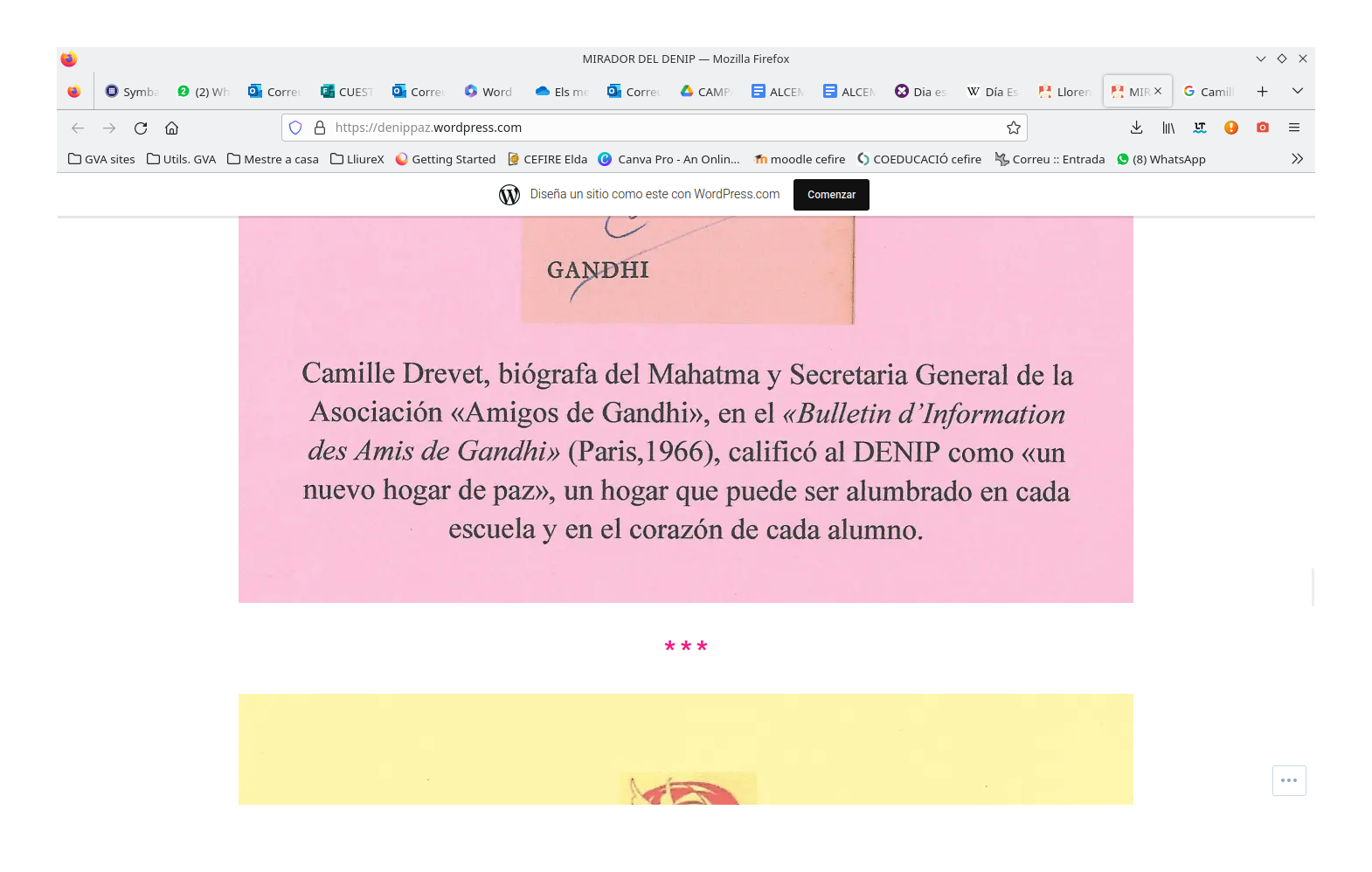 Article: “Tres dones pacifistes” de Llorenç Vidal VidalDECRET 195/2022, de 11 de novembre, del Consell, d’igualtat i convivència en el sistema educatiu valencià 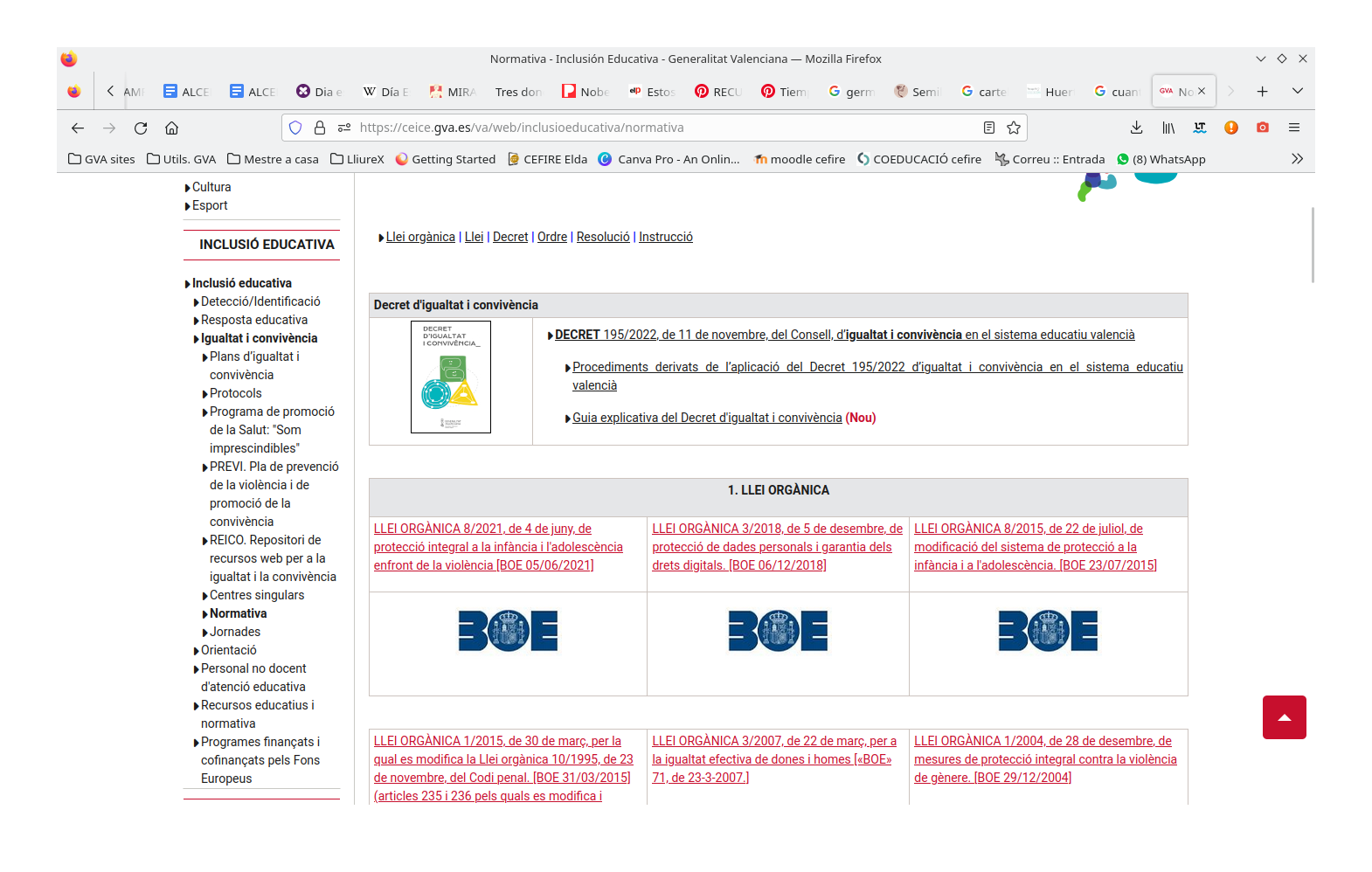 OBJECTIUSDespertar i consolidar els valors d’amor universal, no-violència, compassió, tolerància, respecte a la vida, als drets humans i a la pau, com norma pràctica de vida personal i de convivència social a més d’oferir i donar a conèixer nous models i referents al llarg de la història i també de proximitat. Segons Paco Gascon, per promoure la cultura de la pau a l'aula, al centre escolar, al barri i a la comunitat, cal abordar alguns aspectes clau: Crear un grup cohesionat, en el qual tothom se senta valorat.Afavorir la comunicació, tenint en compte l'escolta activa i empàticaPromoure el consens en la presa de decisions, més enllà de les votacions i les majories. Per tal que tohom i “totdon” es puga expressar de forma igualitària, participativa i no sexista. Treballar la cooperació, per poder resoldre els conflictes des de les diferents percepcions i utilitzant la força del grup per assolir els objectius.CONTINGUTSFormes i tipus de violència.Prevenció de la violència mitjançant la promoció de la cultura de pau i el treball de la coeducació i de l’educació en igualtat als centres educatius.Presa de consciència de l’ús del llenguatge i necessitat de canvi, foment d’un ús real del llenguatge inclusiu, igualitari, no violent a la pràctica diària, a la cartelleria i els documents del centre.Ciberviolència i assetjament mitjançant xarxes socials. Detecció, presa de consciència i rebuig.Detecció, presa de consciència i rebuig de qualsevol discurs d’odi.Fer visibles nous referents de masculinitat DESCRIPCIÓ DE LA PROPOSTA1a proposta:PREMIS NOBEL DE LA PAU - En aquest enllaç podreu trobar la informació necessària.Us convidem a investigar i conèixer “LES CURIOSITATS” dels Premis Nobel de la PAU, per tal de poder fer-ho us proposem una bateria de possibles qüestions a les quals podeu donar resposta per tal de saber-ne més. BATERIA DE PREGUNTES:1- Què són els Premis Nobel de la Pau?2- Qui entrega el premi?3- Quants premis s’han repartit al llarg del temps?4- Qui pot rebre el premi?5- Es pot rebutjar un premi?6- Què rep la o les persones premiades?7- Alguna persona espanyola ha estat nominada o guardonada amb un premi Nobel? En quines disciplines i a quin sexe pertanyen? 8- Quines serien les vostres propostes de candidatura per al Premi Nobel de la Pau del pròxim any? 2a proposta:Nominació als Premis Nobel de la PAU… (afegir el nom del centre escolar)Per tal de poder respondre a la pregunta anterior la número 8, us proposem el següent plantejament, realitzar un llistat equitatiu i paritari, on cada aula del vostre centre porpose a una persona rellevant mereixedora d’aquest guardó.Exemples d’activitats que es poden realitzar al centre:  Cada classe podria investigar sobre persones amb una trajectòria rellevant pacifista i amb la informació recaptada realitzar una presentació amb diapositives, pictos, audio-explicatiu… per tal de poder presentar i fer conèixer a la resta de la comunitat educativa, tot el que han aprés sobre aquestes persones. Fins i tot es poden fer presentacions en sala, on cada classe pot explicar la trajectòria, els assoliment, el treball fet per la persona rellevant elegida, fins i tot recreacions en primera persona… Emprant l’argumentació basada en dades i evidències empíriques i l’oratòria per tal de presentar la seua candidatura fent ús d’una comunicació verbal no violenta, afectiva i assertiva, experimentant models de tertúlia dialogada respectuosa i pacífica. Us proposem a més que a l’entrada del centre dissenyeu conjuntament una mena de mural on col·locar les fotografies d’aquestes persones que opten a la nominació del Premi Nobel de la Pau del vostre centre, i les acompanyeu d’una frase rellevant seua i el Qr realitzat a classe que continga eixa presentació de diapositives que permeta saber més sobre ella. A més es podria crear un enllaç tipus forms per tal que tota la comunitat educativa puga participar en la votació i elecció de la persona que serà guardonada, donar visibilitat del mural i de la votació a la vostra pàgina web del centre. A més si aquestes persones rellevants treballades, són d’actualitat ús proposem que investigueu a la xarxa i intenteu posar-vos en contacte amb elles, mitjançant correu, xarxes socials…, i els feu saber el gran treball que esteu desenvolupant al vostre centre, fins i tot podrà ser una oportunitat perquè la vostra classe i/o centre, mantinga comunicació amb ella i l’experiència siga molt més significativa.3a proposta:Llavors màgiques per la PAU!Us presentem aquesta idea d’experimentació i observació, hi ha unes llavors màgiques, amb paraules amigues que us proposem planteu a les vostres aules per tal de sembrar la pau, acte simbòlic, cada alumna/e prepararà el seu test amb materials reutilitzats i sembrarà una faba d’aquestes que us presentem a les imatges, i quan aquesta germine serà el moment de dur-la a casa per tal que la cultura de pau isca de l’escola i fluïsca per la comunitat ocupant altres espais, fent-se així més visible. Si al centre es realitza un acte simbòlic al pati o, a l’entrada del centre el dia 30 de gener, estaria genial que es feren visibles aquests planters i que eixe mateix dia fora quan es repartiren per a casa (es pot acompanyar l’acte de lectura de poemes, fragments, cançons, manifests…). Com a música us recomanem, “Puentes”  de Merche: https://www.youtube.com/watch?v=0aC6X3Xcb1A - “Els murs tombats de costat són ponts.” Àngela Davis, poemes com Podríes, de Joana Raspall, versió Cantada de Eli Ecoda (Roba Estesa)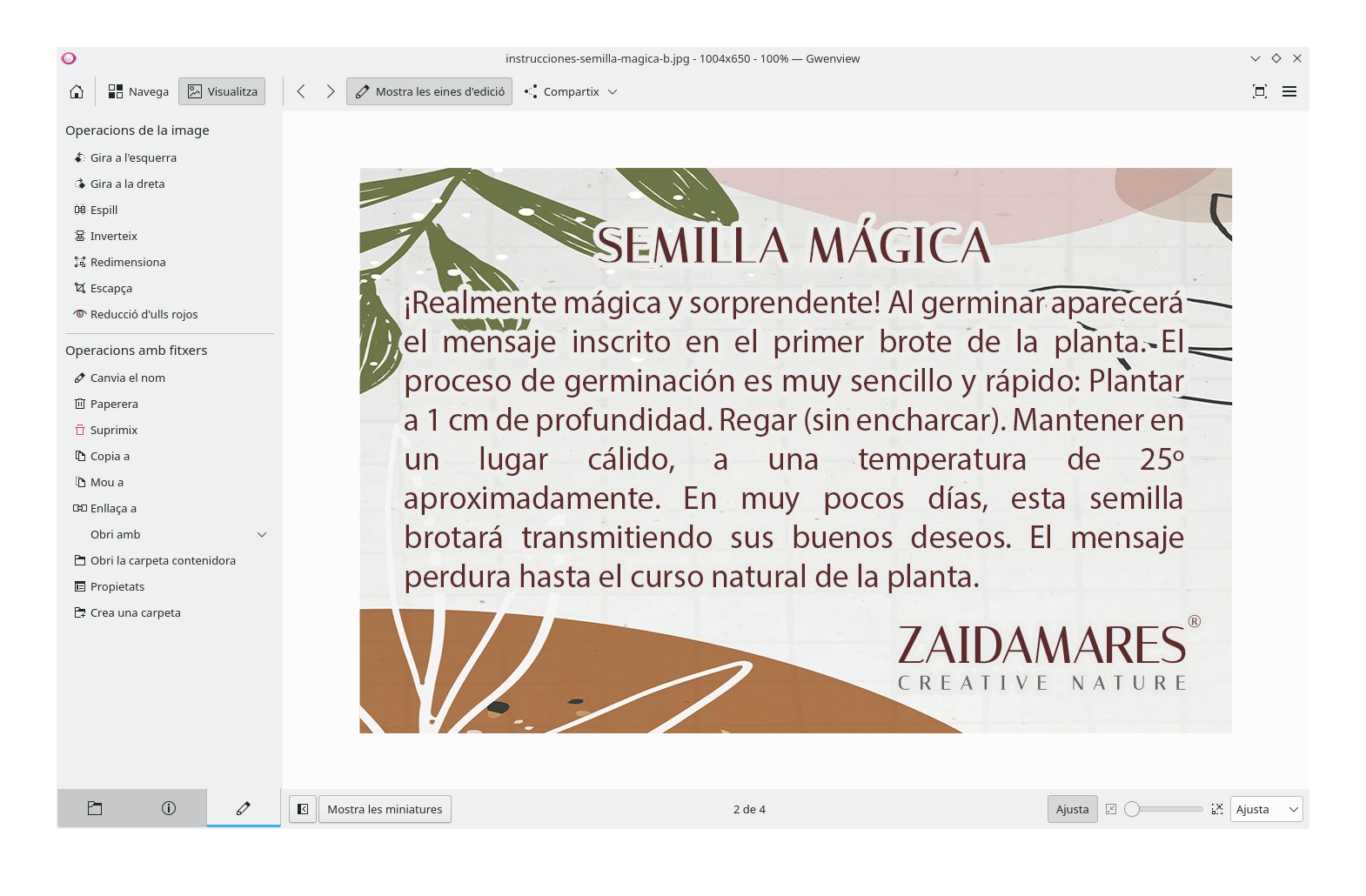 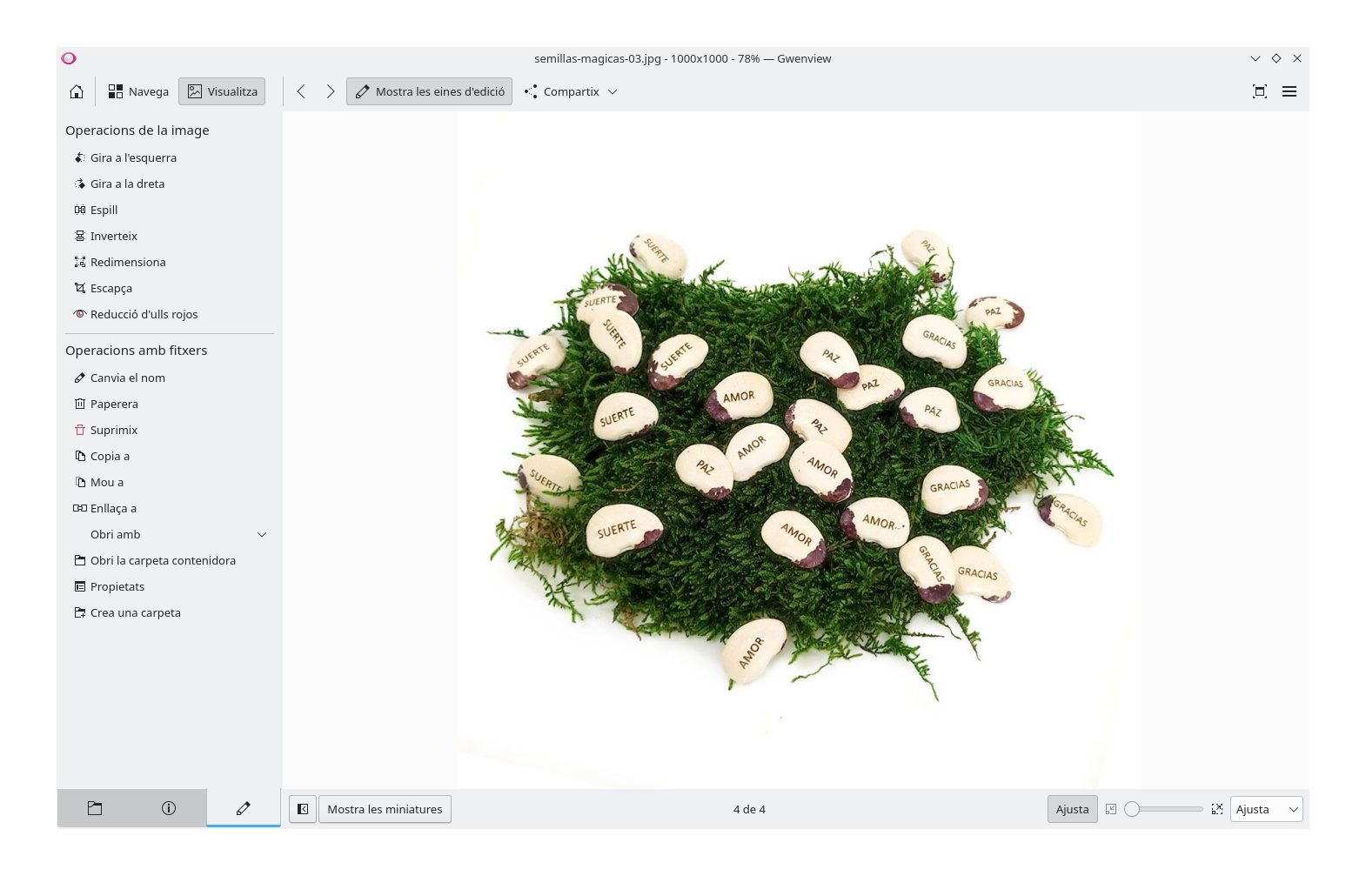 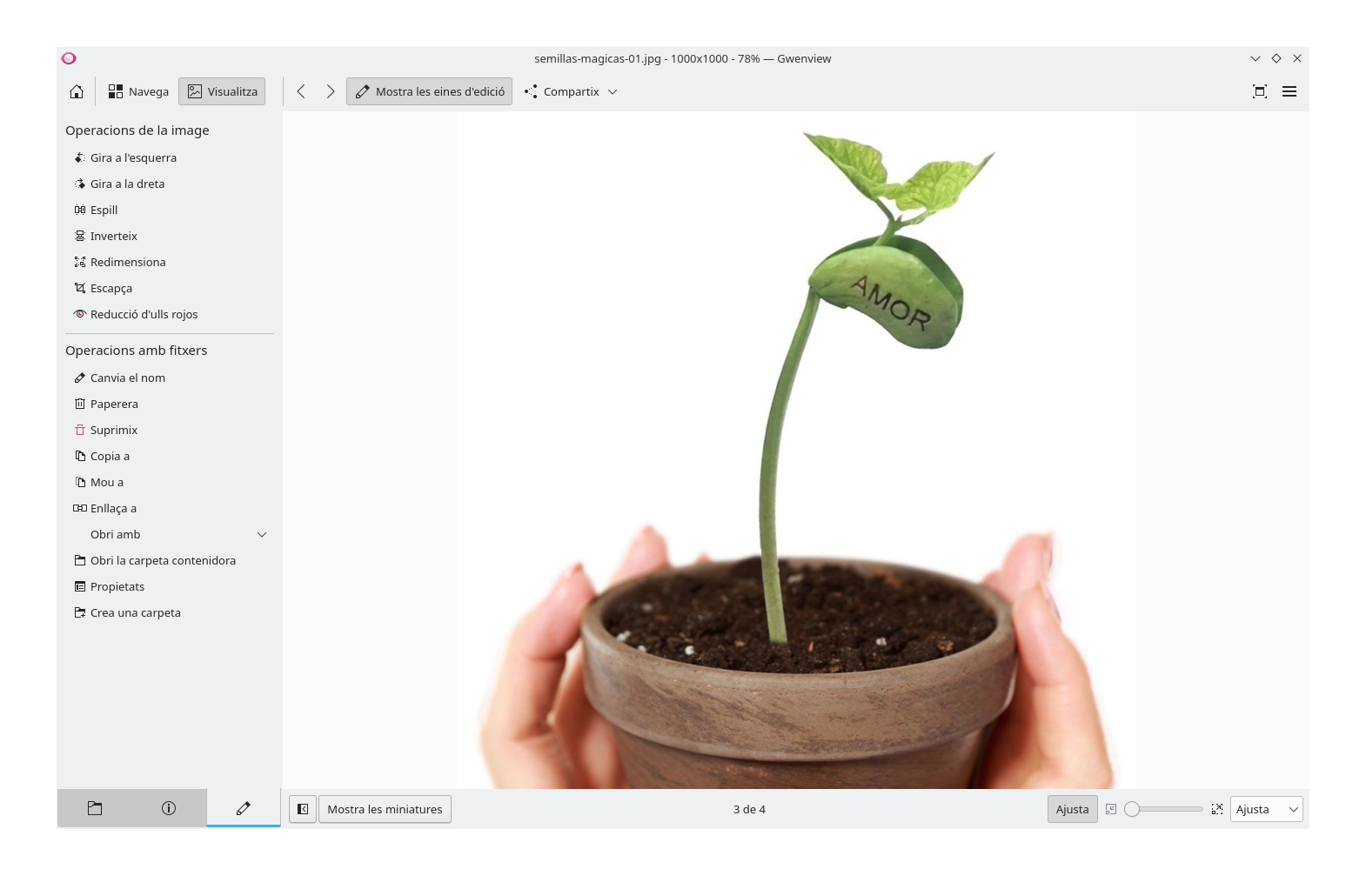 https://www.zaidamares.com/semillas-magicas/ 4a proposta:Enjardinem l’escola de PAU!Convidar al centre al voluntariat medio-ambiental del municipi o ciutat, per tal que ens parle de les propietats de les plantes medicinals i aromàtiques autòctones, anar a un viver del municipi o ciutat i comparar una planta per a cada classe, la qual serà apadrinada i cuidada per la mateixa classe. Us proposem que la classe elegisca el nom d’un o una Premi Nobel de la Pau, per tal de batejar la planta, a més convidar a representants de Creu Roja del municipi, per tal que ens parlen dels Premis Nobel de la Pau, ja que el Comité Internacional de la Creu Roja ha estat guardonat en tres ocasions (1917, 1944 y 1963) elaborar un cartell amb el nom elegit i alguna idea o frase significativa, i plantar al jardí, pati o hort la planta i el cartell (ideal fer-lo amb fusta), acompanyar aquest cartell amb el nom botànic de la planta i les seues característiques o propietats. Us recomanem treballar aquesta cançó sobre Wangari Maathai (Premi Nobel de la Pau l’any 2007): https://www.youtube.com/watch?v=-dQY-2U1zBI Exemples: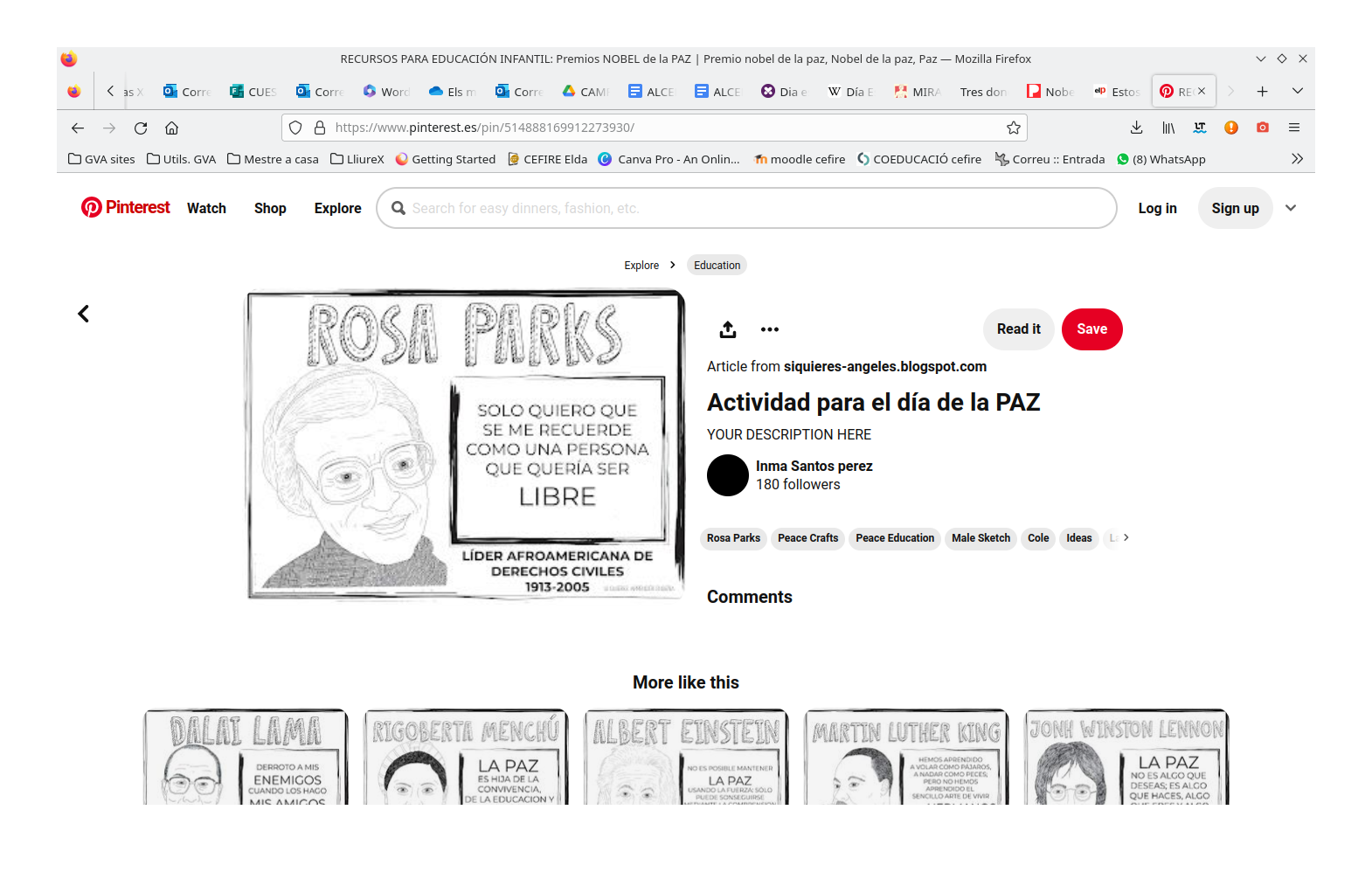 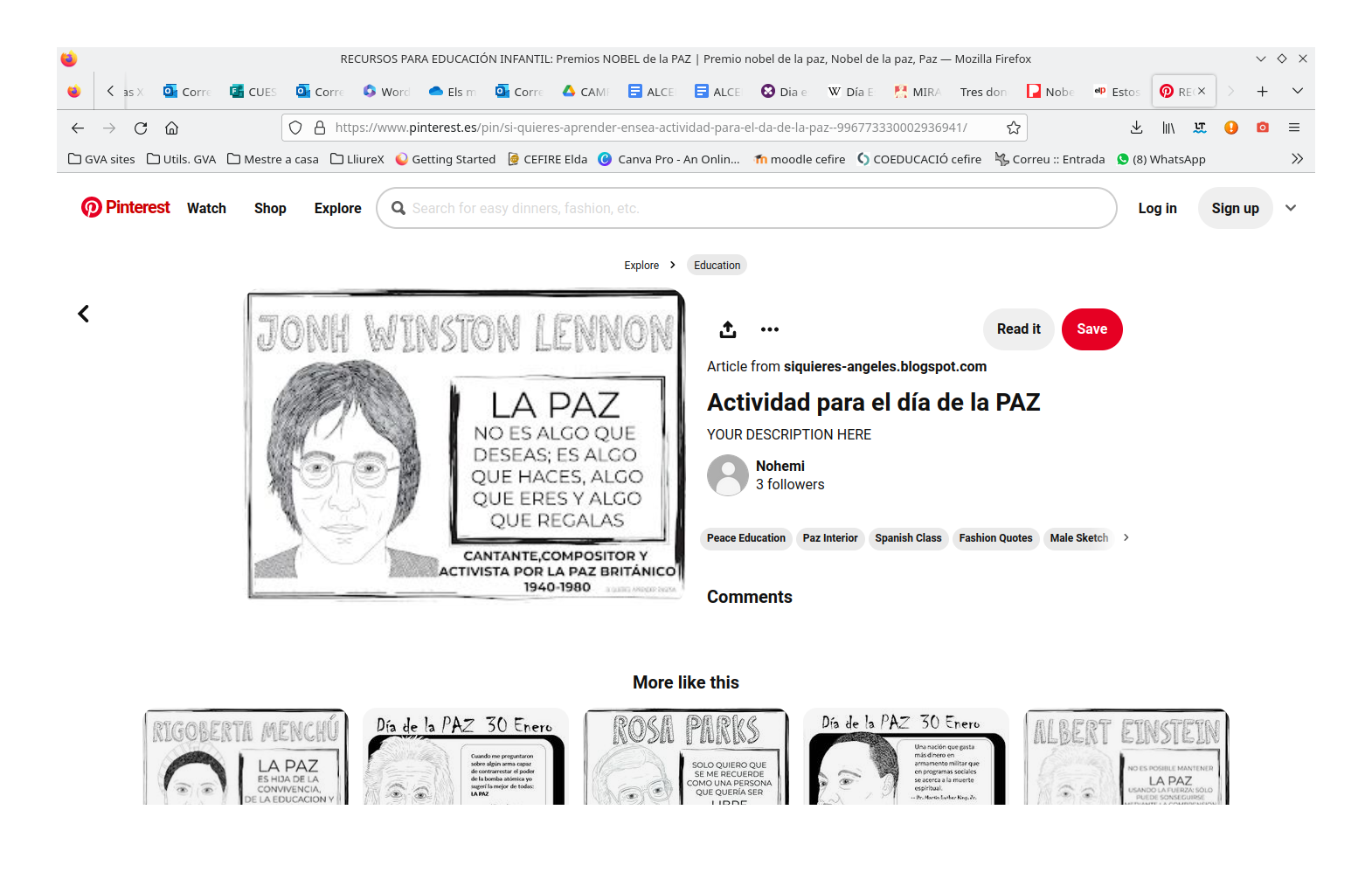 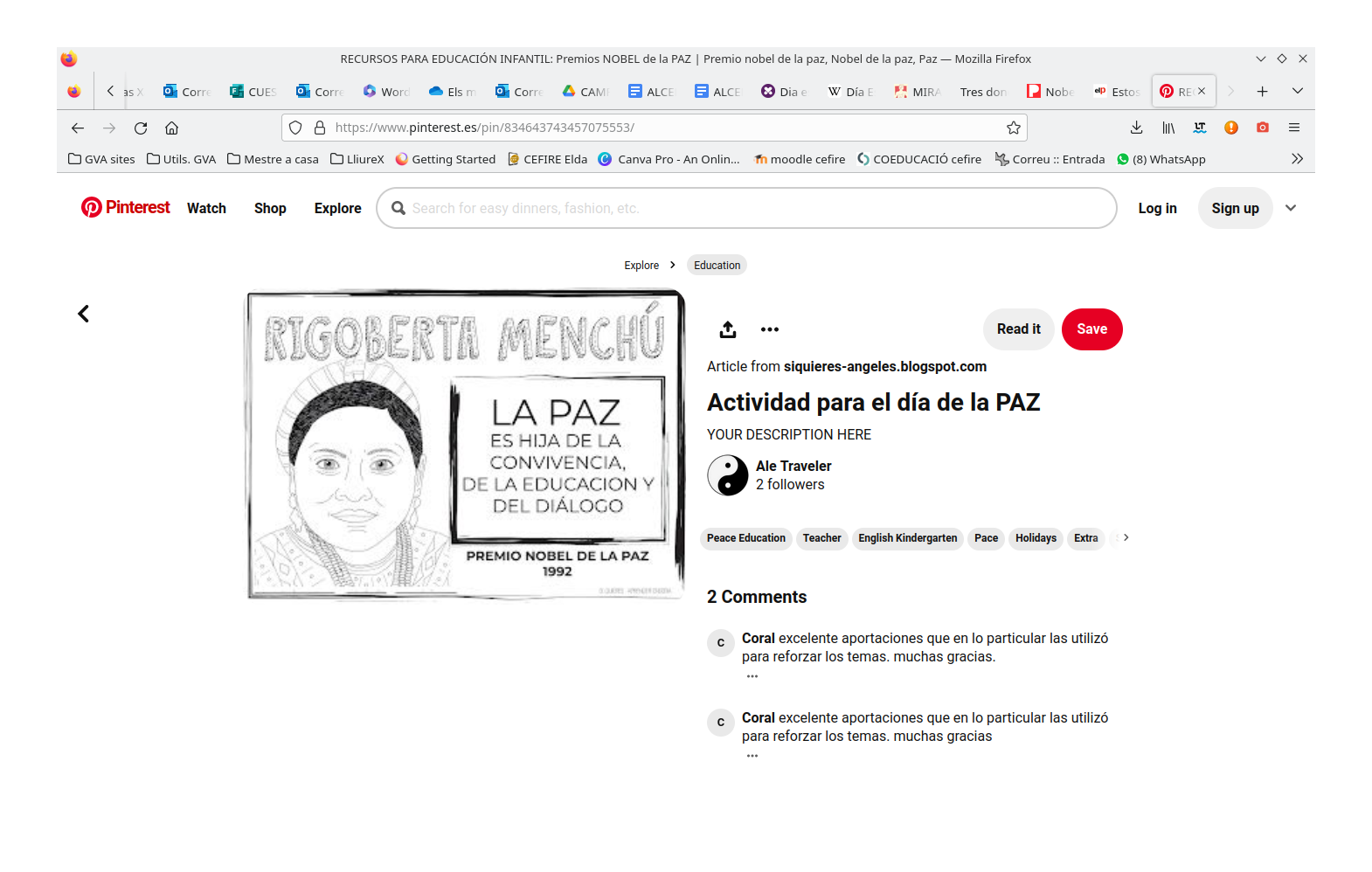 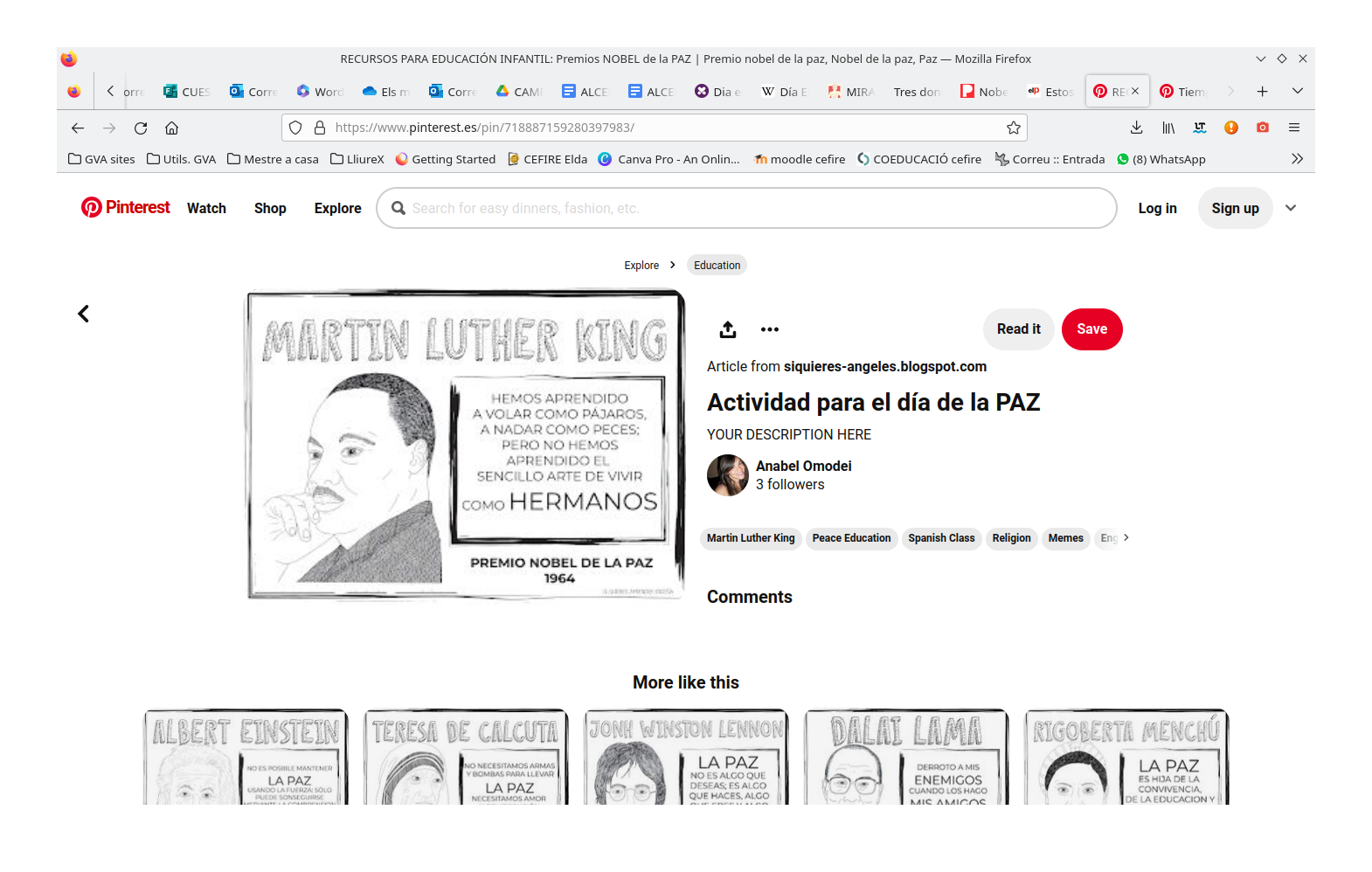 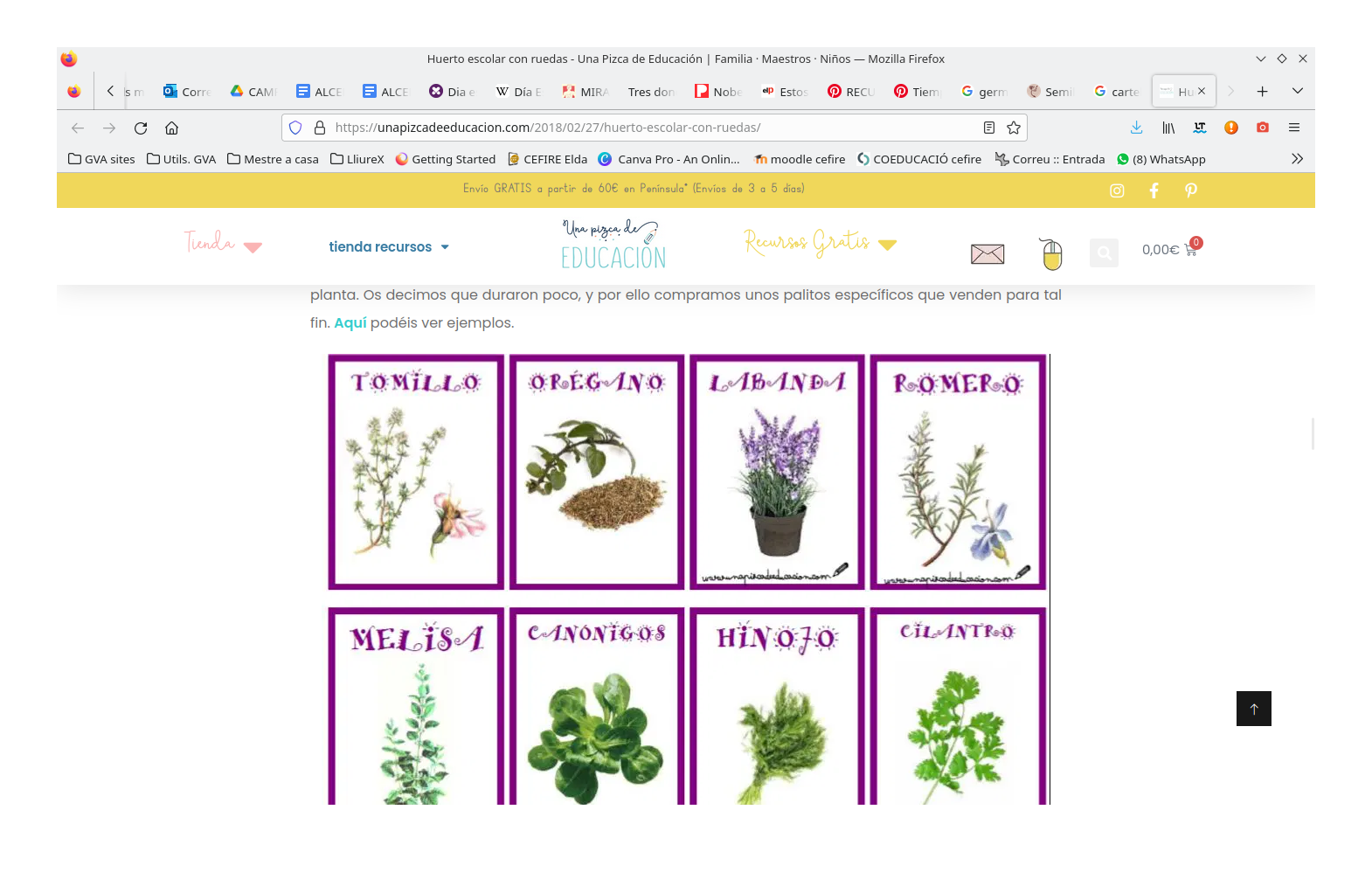 IMPORTANTFer difusió a les pàgines web dels centres escolars sobre el treball coeducatiu realitzat.També estaria interessant que compartireu amb les assessories de referència una recopilació audiovisual del treball realitzat als centres/ o municipis. I fins i tot que es fera difusió en xarxes socials us proposem els següents hashtags: #30G, #COEDUCA, #CIC, #CEFIRETEMPORALITZACIÓRecursos, materials i pàgines d’interéshttps://padlet.com/barbaraaguilar3/las-xarxa-2030-per-la-pau-w96ab37ibvi4vkqa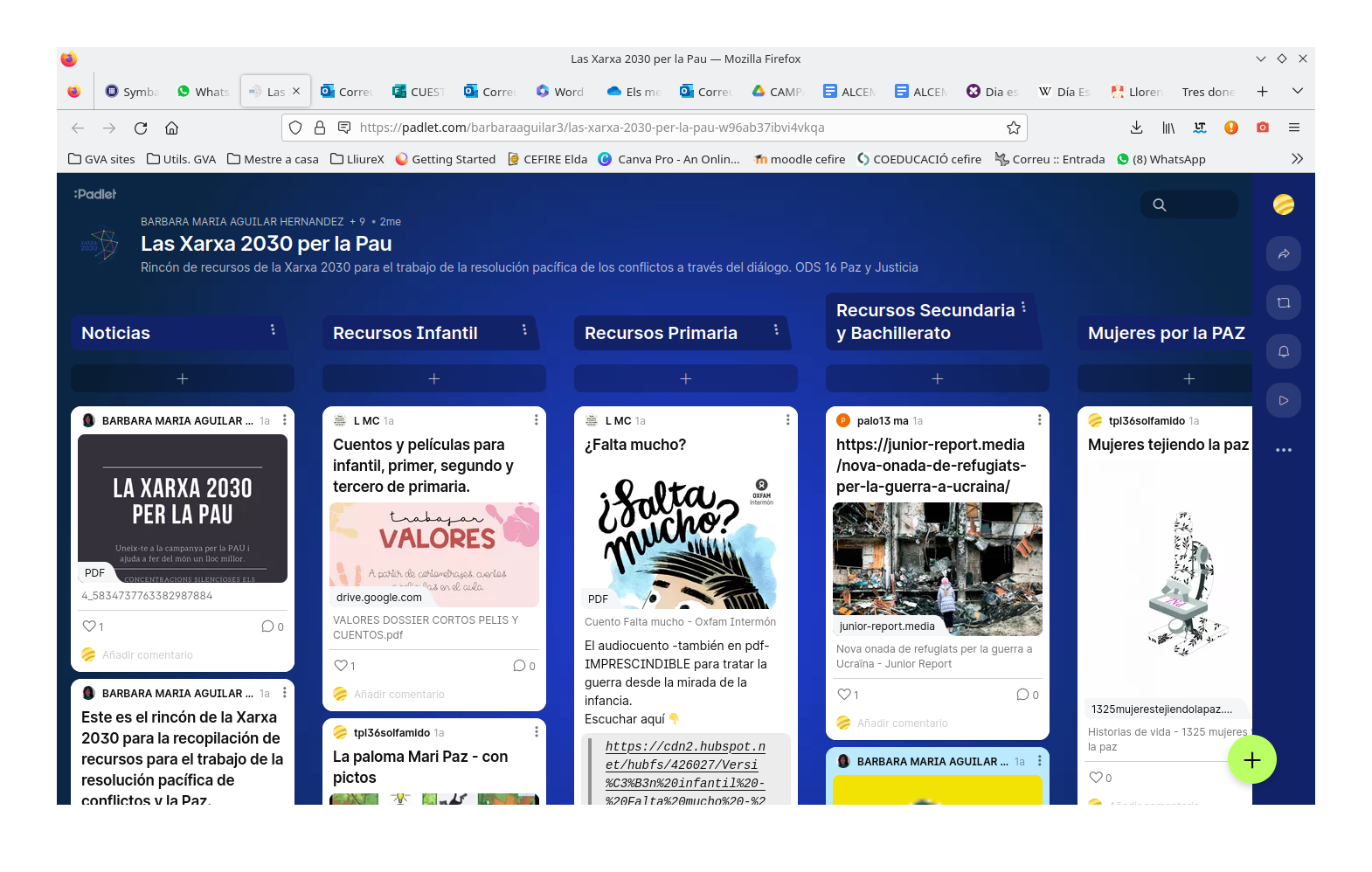 POL·LINITZANTLLAVORS DE PAU Curiositats Premis Nobel de la PAUA partir del 26 de novembre, fins que s’acabe el treball d’investigació.POL·LINITZANTLLAVORS DE PAU Nominació als Premis Nobel de la PAU…A partir del 6 de desembre (aprofitem la constitució espanyola per parlar de drets i deures i la carta europea dels drets humans).POL·LINITZANTLLAVORS DE PAU Llavors màgiques per la PAUA partir de la tornada de les vacances d’hivern, cap al 8 o 10 de gener, realització d’acte simbòlic al centre al pati el dia 30 de gener, on totes les persones  juntes canten o reciten poemes al pati i eixe dia s’enduguen a casa el planter de la seua llavor màgica. POL·LINITZANTLLAVORS DE PAU Enjardinem l’escola de PAUA partir del 30 de gener. Important cuidar les plantes tots els cursos. Cada classe Apadrina una planta!